上海市建设工程造价信息系统（工料机信息价）使用手册             2020年2月登陆登陆路径：http://zjw.sh.gov.cn/index.html（上海市住建委官网）-我要办-造价定额-工料机信息价 登陆路径2：https://ciac.zjw.sh.gov.cn/ -工程造价-工料机信息价使用公司法人一证通（CA锁），输入锁的密码直接登陆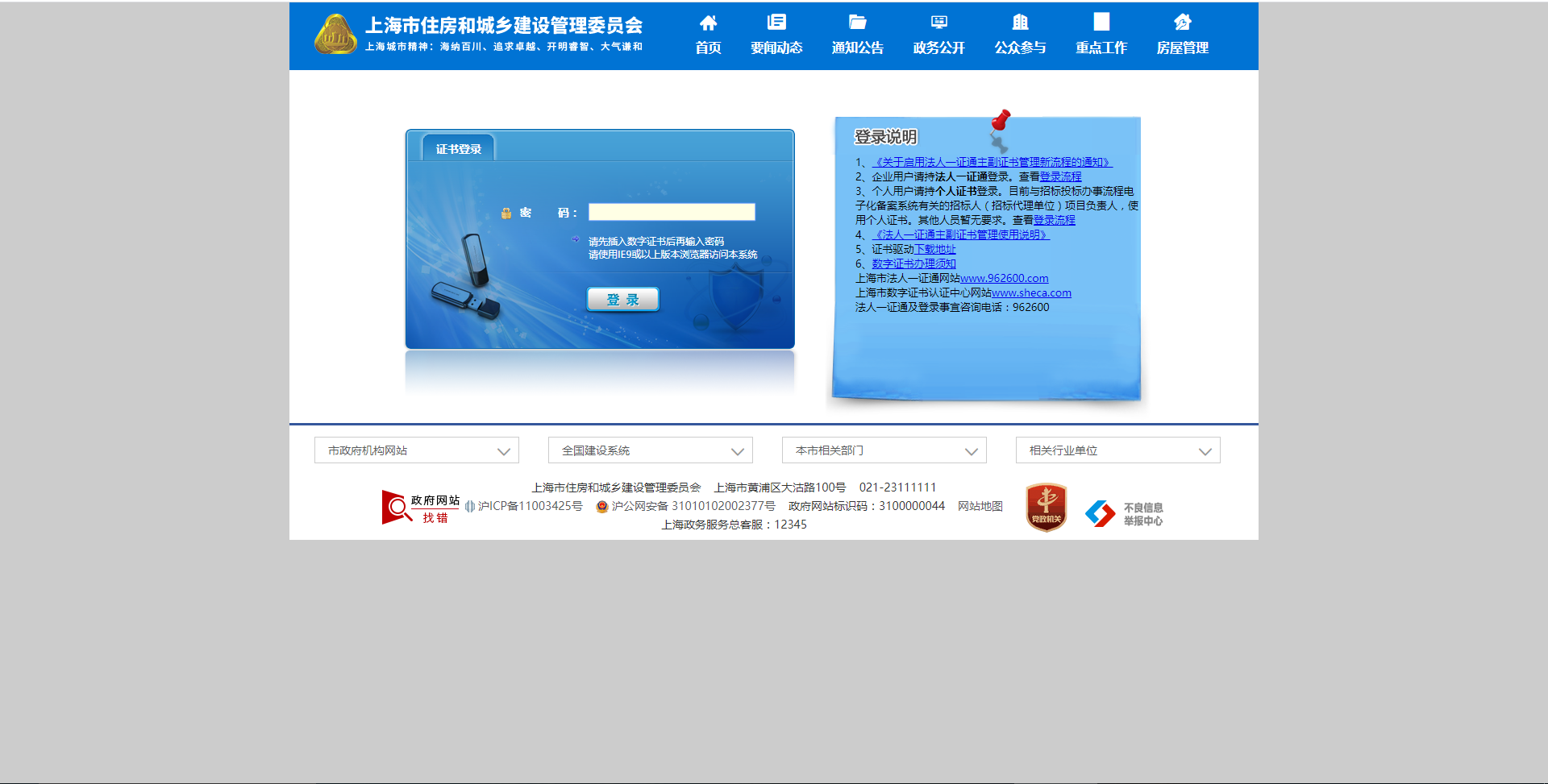 登陆成功左边菜单栏找到“工程造价”在从工程造价中找到“工料机信息价采集”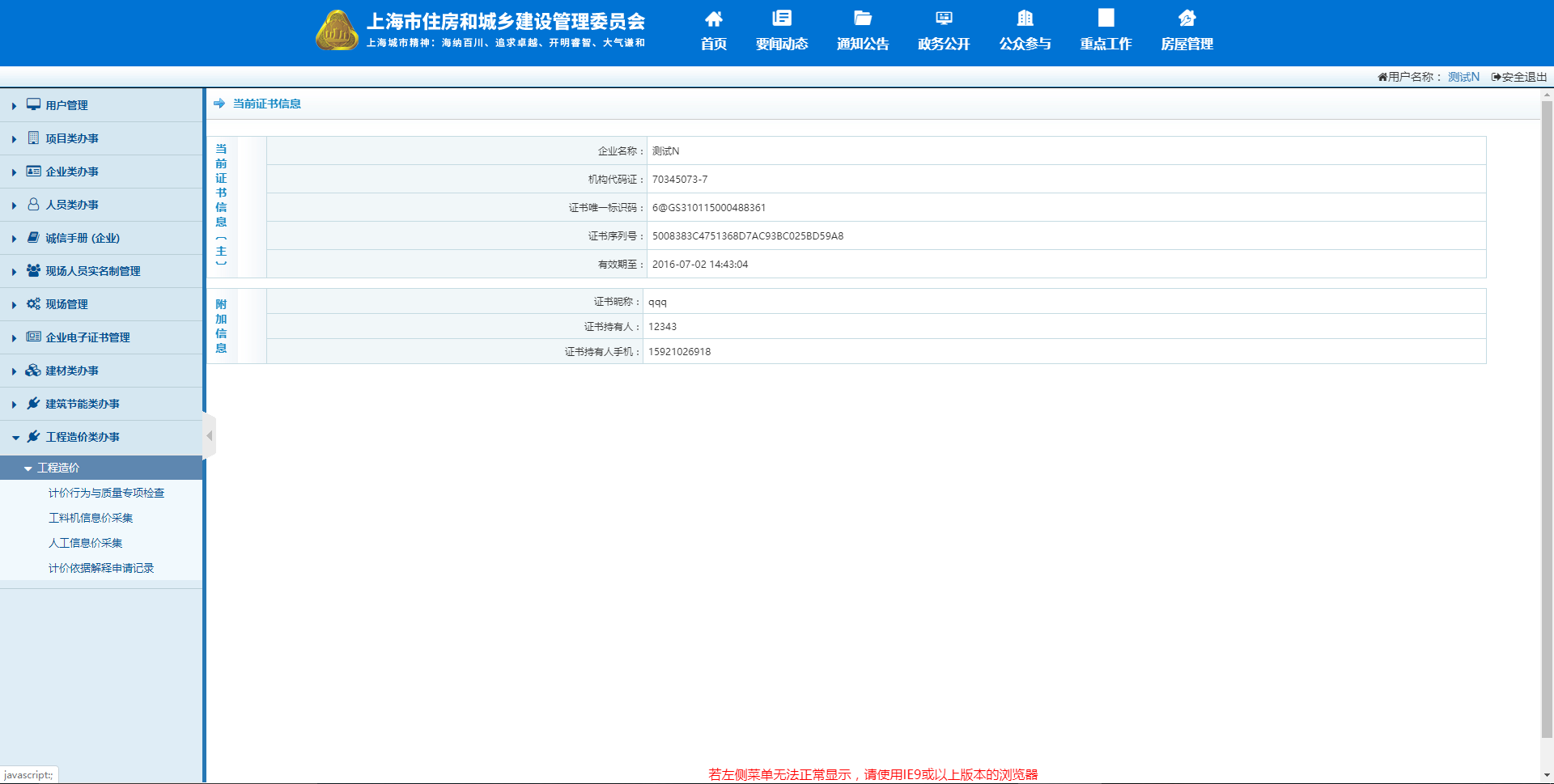 工料机信息价采集在工程造价列表下，点击“工料机信息价采集”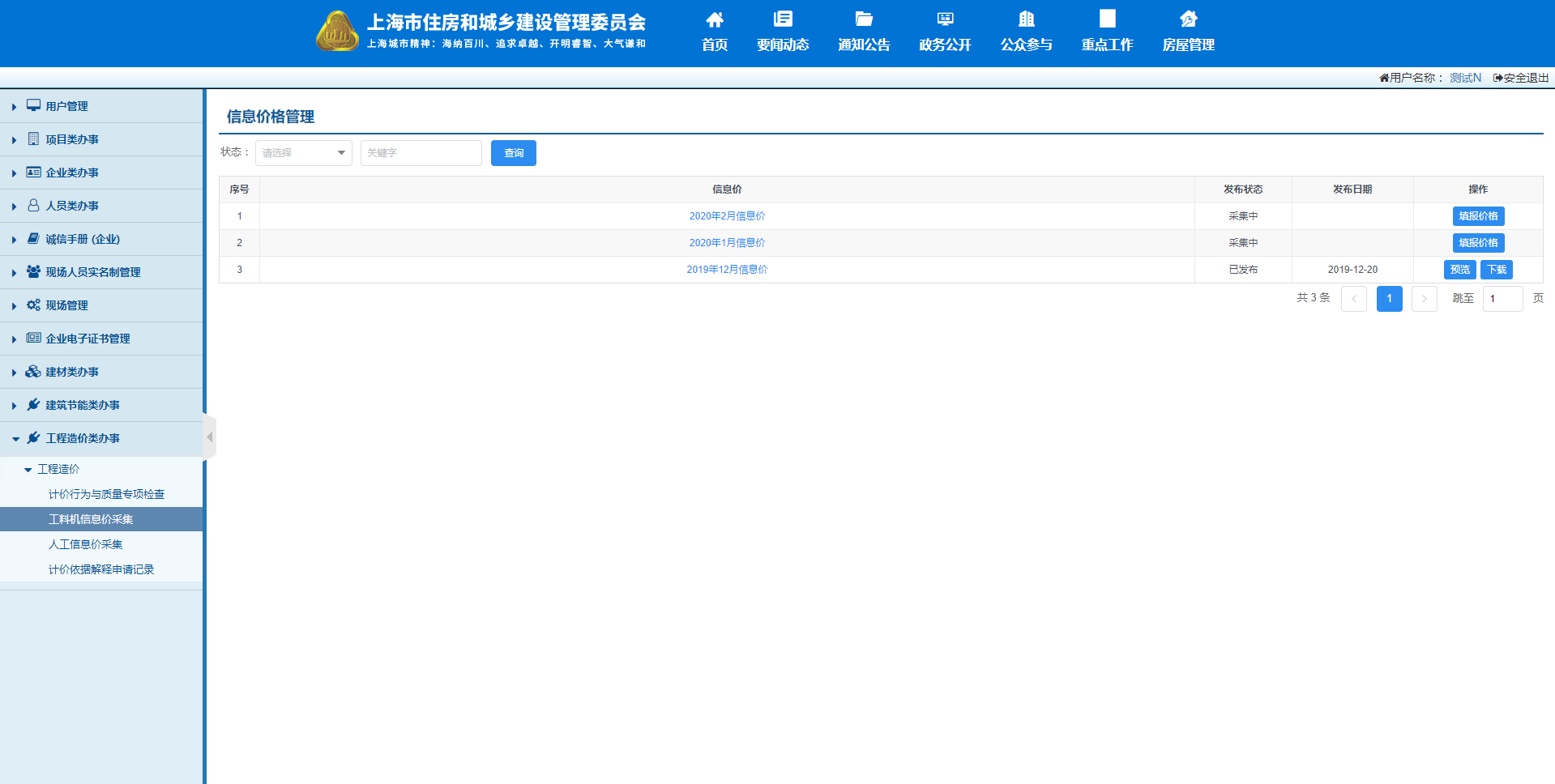 填报价格可采用导出工料机明细表格，统一填写后，导入系统， 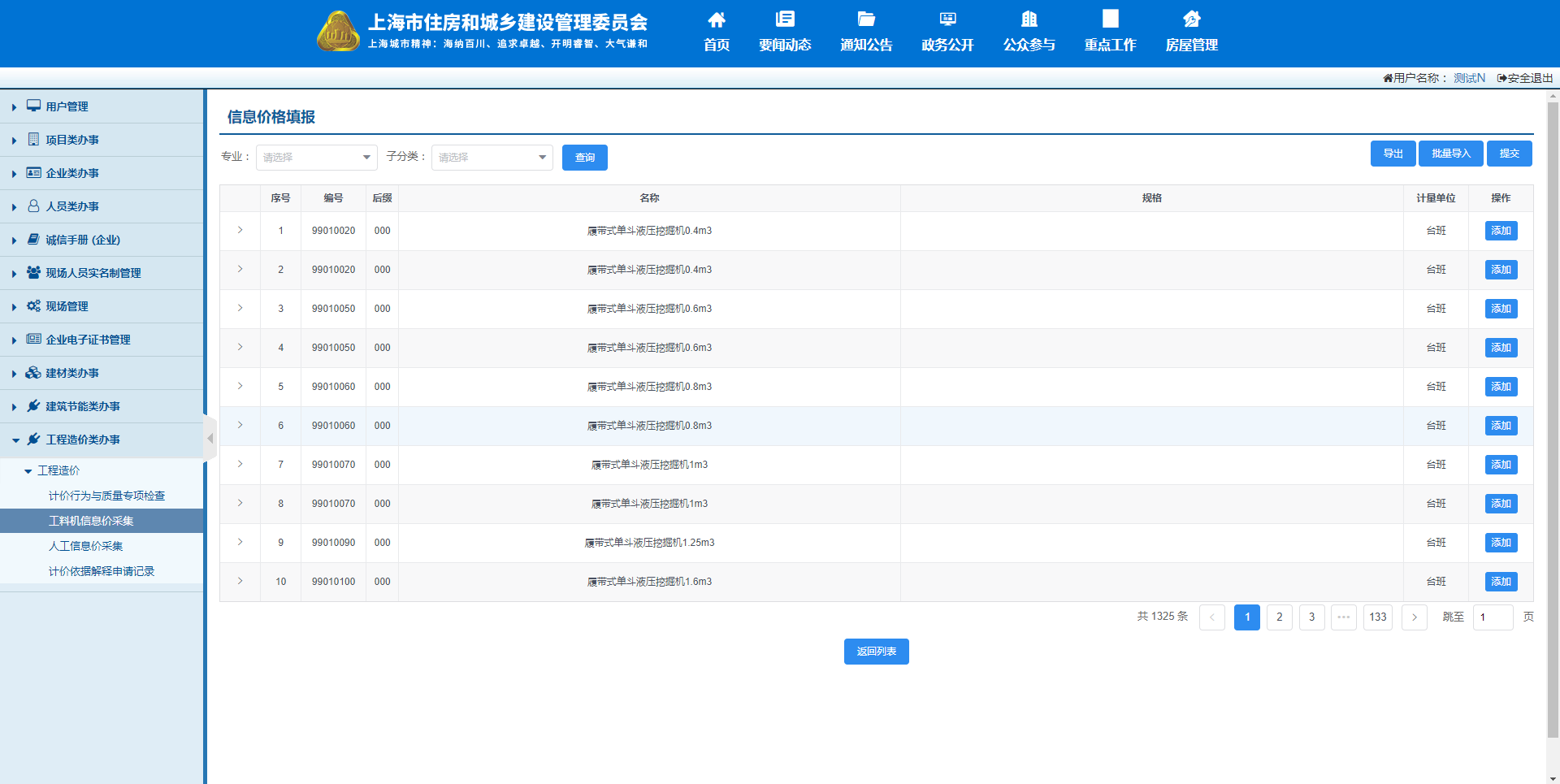 或直接点击页面添加按钮进行手动单个添加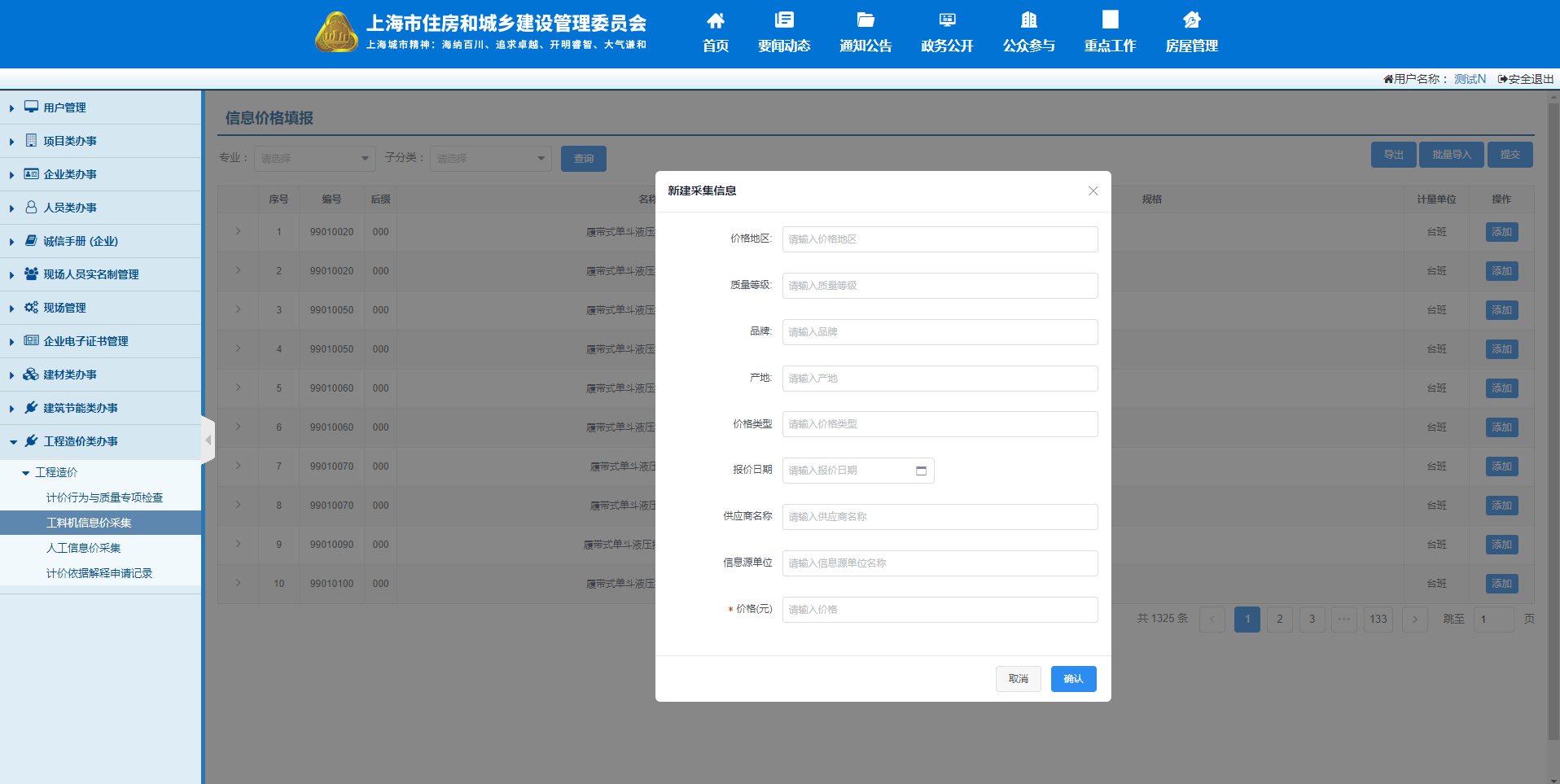 当信息源单位为协会，需要添加多个信息源单位数据时，点击“添加”时需要确认导入的是协会数据还是信息源单位数据。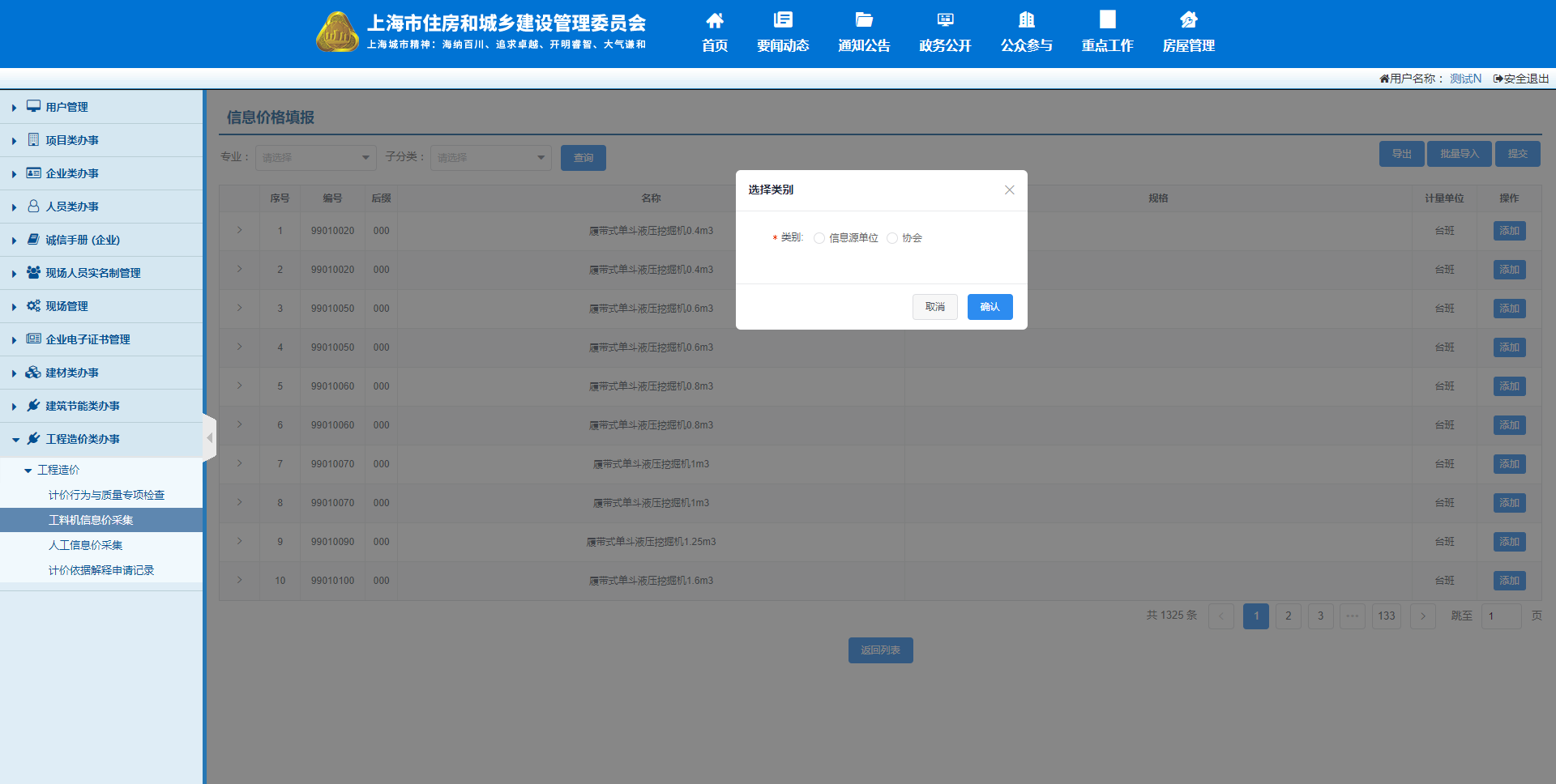 填报价格展示当数据填好之后，可以点击查看，一条工料机可对应多条数据，如图：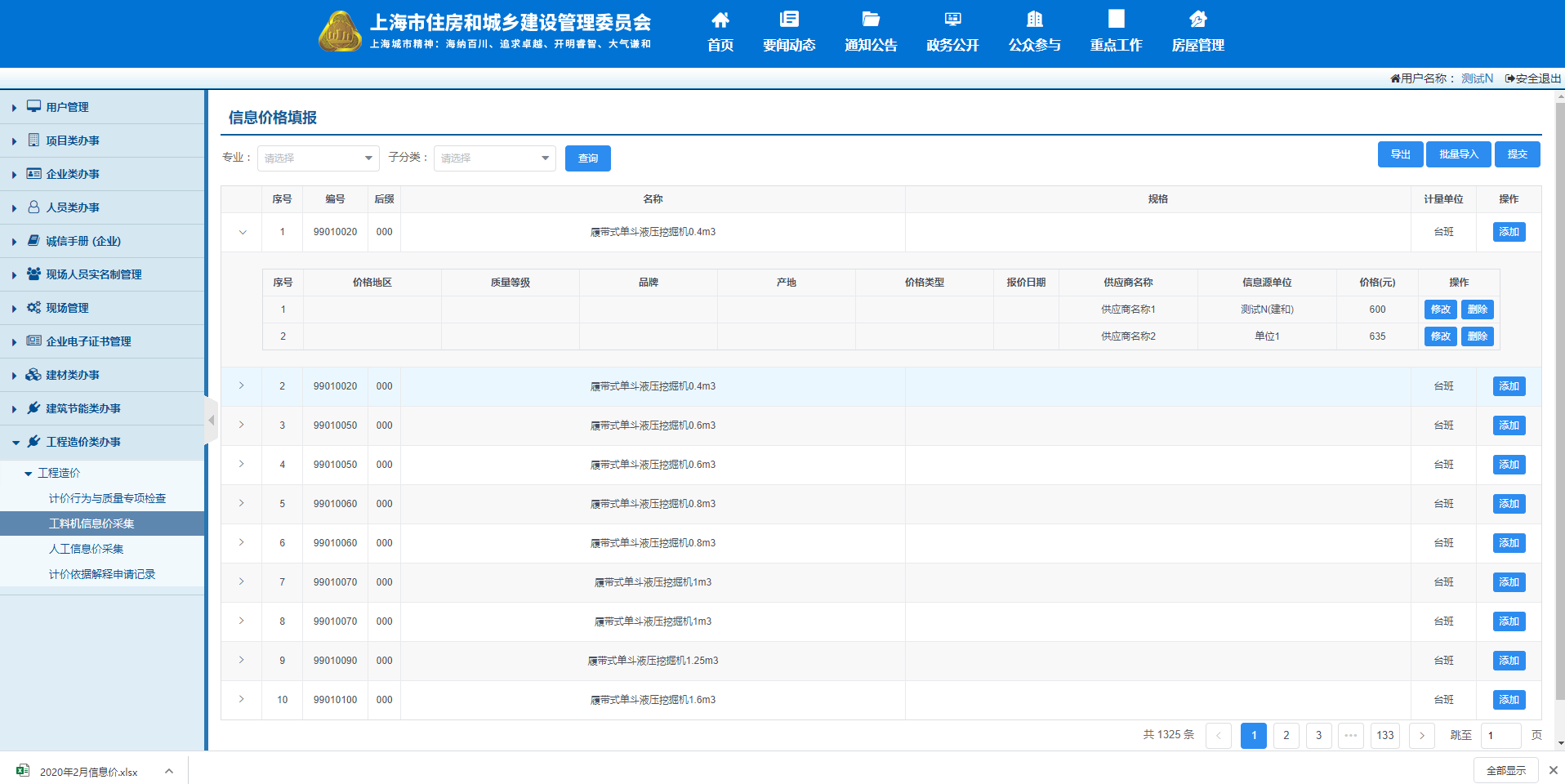 提交直接点击“提交”，就会将填报的价格提交到管理部门系统中了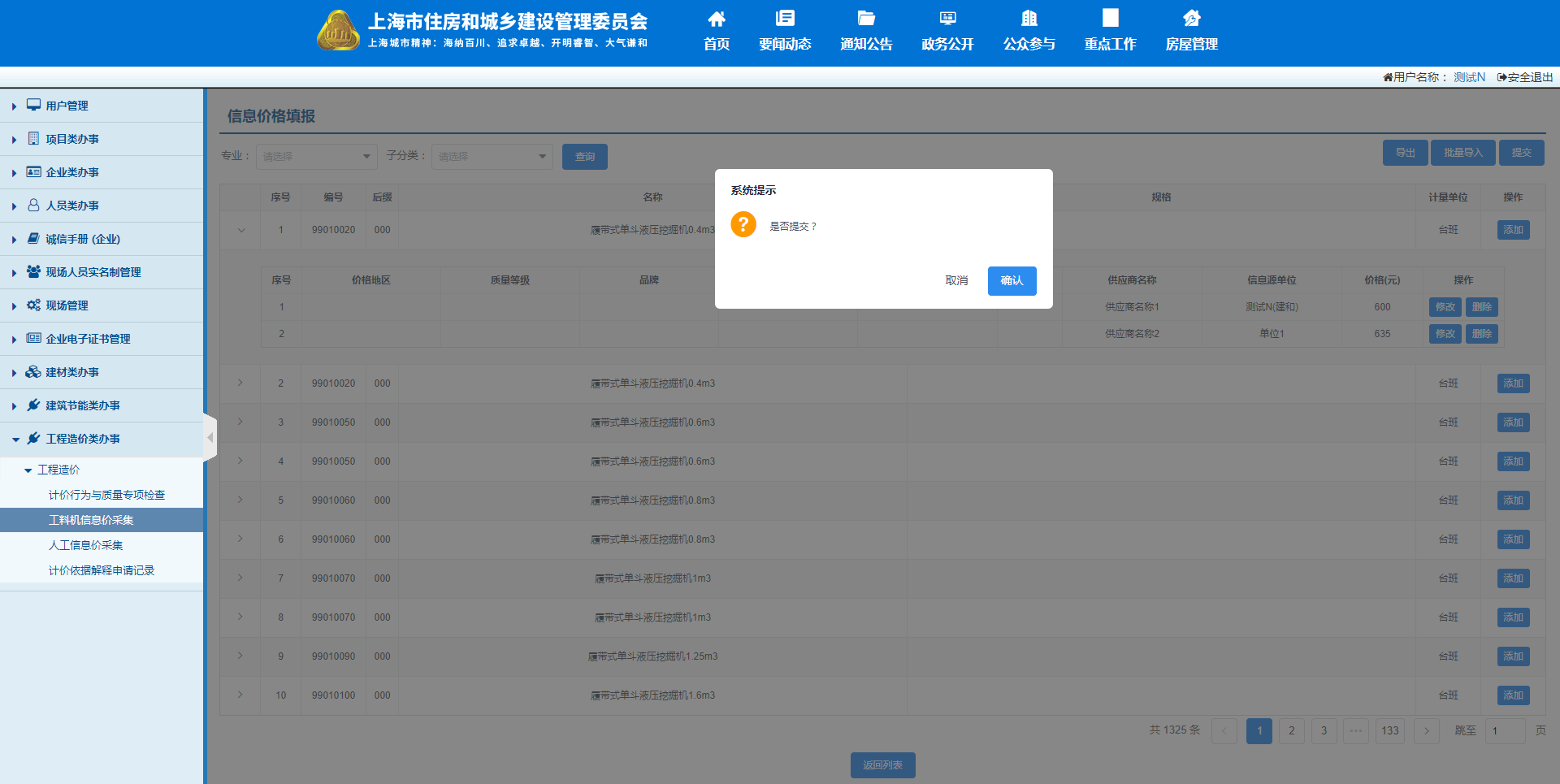 